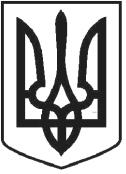 УКРАЇНАЧОРТКІВСЬКА МІСЬКА РАДАСОРОК ШОСТА СЕСІЯ СЬОМОГО СКЛИКАННЯРІШЕННЯм.ЧортківПро затвердження Програми забезпечення житлом дітей-сиріт та дітей, позбавлених батьківського піклування, та осіб з їх числа на 2019-2021 рокиметою реалізації державної політики щодо забезпечення житлом дітей-сиріт та дітей, позбавлених батьківського піклування, а також осіб з їх числа, відповідно до Законів України « Про охорону дитинства», «Про забезпечення організаційно-правових умов соціального захисту дітей-сиріт та дітей, позбавлених батьківського піклування», керуючись п.22 ч.1 ст. 26 Закону України «Про місцеве самоврядування в Україні», міська радаВИРІШИЛА:1.Затвердити Програму забезпечення житлом дітей-сиріт та дітей, позбавлених батьківського піклування, та осіб з їх числа на 2019-2021 роки (далі - Програма) згідно додатку.2.Фінансовому управлінню міської ради забезпечити фінансування Програми в межах коштів, передбачених бюджетом міста.3.Копію рішення направити в фінансове управління, відділ бухгалтерського обліку та звітності, службу у справах дітей міської ради.4.Визнати таким, що втратило чинність рішення міської ради від 5 січня 2016 року № 58 «Про затвердження Міської програми забезпечення житлом дітей-сиріт та дітей, позбавлених батьківського піклування, та осіб з їх числа на 2016-2018 роки» з 01.01.2019 року.5.Контроль за організацією виконання рішення покласти на заступника міського голови з питань діяльності виконавчих органів міської ради Тимофія Р.М. та постійну комісію міської ради з гуманітарних питань та соціального захисту громадян.Міський голова	Володимир ШМАТЬКОПРОГРАМАЗАБЕЗПЕЧЕННЯ ЖИТЛОМ ДІТЕЙ-СИРІТ ТА ДІТЕЙ, ПОЗБАВЛЕНИХ БАТЬКІВСЬКОГО ПІКЛУВАННЯ, ТА ОСІБ З ЇХ ЧИСЛА на 2019-2021 роки1.Паспорт програмиВизначення проблеми, на розв’язання якої спрямована ПрограмаПрограму забезпечення житлом дітей-сиріт та дітей, позбавлених батьківського піклування, та осіб з їх числа (далі – Програма), розроблено на виконання Указу Президента України від 16 грудня 2011 року № 1163/2011 „Про питання щодо забезпечення реалізації прав дітей в Україні”, рішення Тернопільської обласної ради від 30 листопада 2016 року № 429 «Про обласну програму забезпечення житлом дітей-сиріт та дітей, позбавлених батьківського піклування, та осіб з їх числа на 2017-2019 роки», з метою реалізації державної політики щодо забезпечення житлом дітей-сиріт та дітей, позбавлених батьківського піклування, та осіб з їх числа.Законодавчим підґрунтям для розроблення Програми є Житловий кодекс Української РСР, Закони України “Про місцеве самоврядування в Україні”, “Про забезпечення організаційно-правових умов соціального захисту дітей-сиріт та дітей, позбавлених батьківського піклування”, “Про житловий фонд соціального призначення”, “Про охорону дитинства”; Указ Президента України “Про питання щодо забезпечення реалізації прав дітей в Україні”; постанов Кабінету Міністрів України від 23 липня 2008 р. № 682 “Деякі питання реалізації Закону України “Про житловий фонд соціального призначення”, від 24 вересня 2008 р. № 866 “Питання діяльності органів опіки та піклування, пов’язаної із захистом прав дитини”, від 19 березня 2008 р. № 219 “Про встановлення тимчасових мінімальних норм забезпечення соціальним житлом”.Питання захисту прав дітей-сиріт та дітей, позбавлених батьківського піклування, зокрема житлових та майнових прав, розвитку сімейних форм виховання, подолання дитячої безпритульності і бездоглядності, профілактики негативних явищ у дитячому середовищі визначено пріоритетними завданнями соціально-економічного розвитку міста.Станом на 1 листопада 2018 року в місті проживає 17 дітей-сиріт та дітей, позбавлених батьківського піклування.Під опікою та піклуванням громадян перебуває 11 дітей-сиріт та дітей, позбавлених батьківського піклування.місті Чорткові функціонує 3 прийомні сім′ї, в яких виховуються 4 дітей цієї категорії, 1 дитина виховується в дитячому будинку сімейного типу, на повному державному забезпеченні перебуває 1 дитина.Із загального числа дітей-сиріт та дітей, позбавлених батьківського піклування 17 дітей володіє житлом 1 дитина на правах власності та 13 на праві користування, 3 дітей не мають житла. 1 дитина та 1 особа з їх числа, якій виповнилось 18 років перебувають на квартирному обліку. Над житлом та майном дітей, яке належить їм на праві власності чи користування призначено опікунів, які відповідають за його збереження. Значна частина житла, що належить дітям, потребує проведення ремонту.Аналіз ситуації показує, що на частину житла, яке є у власності дітей-сиріт та дітей, позбавлених батьківського піклування, потребує виготовлення правовстановлюючих документів.З державного бюджету на вирішення житлових питань дітей-сиріт та дітей, позбавлених батьківського піклування, кошти не виділялись. Програма передбачає також вжиття ряду інших заходів щодо дотриманняжитлових прав дітей-сиріт, дітей,позбавлених батьківського піклування, та осіб з їх числа.Визначення мети ПрограмиОсновні положення Програми спрямовані на вирішення пріоритетних завдань державної політики у сфері забезпечення житлових прав дітей-сиріт та дітей, позбавлених батьківського піклування, та осіб з їх числа.Виконання Програми сприятиме реалізації права дітей-сиріт, дітей, позбавлених батьківського піклування, та осіб з їх числа на упорядкування житла, що належить їм на правах власності та на позачергове забезпечення упорядкованим соціальним житлом після завершення їх перебування у відповідних інтернатних установах, дитячих будинках сімейного типу, прийомних сім’ях, завершення терміну піклування над такими дітьми, а також після завершення ними навчання у вищих навчальних закладах, строкової служби у Збройних Силах України, повернення з місць позбавлення волі.Обгрунтування шляхів і засобів реалізації положень ПрограмиШляхи і засоби реалізації положень Програми:- ведення обліку нерухомого майна, право власності на яке мають діти-сироти та діти, позбавлені батьківського піклування;вивчення технічного стану житлових приміщень, що знаходяться у власності дітей-сиріт та дітей, позбавлених батьківського піклування;упорядкування житла, що знаходиться у власності дітей-сиріт та дітей, позбавлених батьківського піклування;вивчення потреб у забезпеченні дітей-сиріт та дітей, позбавлених батьківського піклування, та осіб з їх числа упорядкованим соціальним житлом та ведення відповідного обліку;забезпечення житлом дітей-сиріт та дітей, позбавлених батьківського піклування, яким виповнилось 18 років та осіб з їх числа шляхом придбання, будівництва житла органами місцевого самоврядування;вирішення питання про взяття дітей-сиріт та дітей, позбавлених батьківського піклування, у яких відсутнє житло на облік громадян, які мають право на отримання соціального житла;формування органами місцевого самоврядування житлового фонду соціального призначення для забезпечення потреб дітей-сиріт та дітей, позбавлених батьківського піклування, та осіб з їх числа. Фінансове забезпечення Програми здійснюється за рахунок коштів міського бюджету, можуть також залучатись кошти з інших джерел відповідно до чинного законодавства. Обсяг фінансування може уточнюватись щороку, виходячи з можливостей міського бюджету.Строк виконання Програми: 2019-2021 роки.Ресурсне забезпечення ПрограмиПерелік завдань, заходів Програми та результативні показникиВиконання Програми дасть можливість:реалізувати право дітей на захист житлових та майнових прав, забезпечити збереження майна, яке належить дітям-сиротам та дітям, позбавленим батьківського піклування;активізувати роботу органу опіки та піклування щодо захисту житлових та майнових прав дітей-сиріт та дітей, позбавлених батьківського піклування, забезпечити 100% постановку на квартирний облік дітей-сиріт та дітей, позбавлених батьківського піклування, відповідно до чинного законодавства;сформувати персоніфікований реєстр житла та нерухомого майна, яке належить дітям-сиротам та дітям, позбавленим батьківського піклування;вивчити технічний стан житлових приміщень,що знаходяться у власності дітей-сиріт та дітей, позбавлених батьківського піклування, та впорядкувати житло;сприяти виготовленню правовстановлюючих документів на житло та майно, право власності на яке мають діти –сироти та діти, позбавлені батьківського піклування, які перебувають в інтернатних закладах;надати соціальне житло для дітей-сиріт та дітей, позбавлених батьківського піклування, та осіб з їх числа, які його потребують.07 листопада 2018 року№ 12331.Ініціатор розробленняСлужба у справах дітейСлужба у справах дітейСлужба у справах дітейСлужба у справах дітейСлужба у справах дітейПрограмиЧортківської міської радиЧортківської міської радиЧортківської міської радиЧортківської міської радиЧортківської міської ради2.Дата,     номер  і  назваЗакон України відЗакон України від13.01.2005   № 2342-13.01.2005   № 2342-13.01.2005   № 2342-13.01.2005   № 2342-розпорядчого  документаIV “Прозабезпеченнязабезпеченняорганізаційно-організаційно-нормативно-правовогоправових умов соціального захисту дітей-правових умов соціального захисту дітей-правових умов соціального захисту дітей-правових умов соціального захисту дітей-правових умов соціального захисту дітей-правових умов соціального захисту дітей-актасиріт та дітей,  позбавлених батьківськогосиріт та дітей,  позбавлених батьківськогосиріт та дітей,  позбавлених батьківськогосиріт та дітей,  позбавлених батьківськогосиріт та дітей,  позбавлених батьківськогосиріт та дітей,  позбавлених батьківськогопіклування“,  Закон України від 26.04.2001піклування“,  Закон України від 26.04.2001піклування“,  Закон України від 26.04.2001піклування“,  Закон України від 26.04.2001піклування“,  Закон України від 26.04.2001піклування“,  Закон України від 26.04.2001№  2402-ІІІ “Про№  2402-ІІІ “Проохоронуохоронудитинства“,дитинства“,Порядок провадження органами опіки таПорядок провадження органами опіки таПорядок провадження органами опіки таПорядок провадження органами опіки таПорядок провадження органами опіки таПорядок провадження органами опіки тапіклуваннядіяльності,діяльності,пов’язаноїпов’язаноїіззахистом  прав  дитини,     затвердженийзахистом  прав  дитини,     затвердженийзахистом  прав  дитини,     затвердженийзахистом  прав  дитини,     затвердженийзахистом  прав  дитини,     затвердженийзахистом  прав  дитини,     затвердженийпостановою Кабінету Міністрів України відпостановою Кабінету Міністрів України відпостановою Кабінету Міністрів України відпостановою Кабінету Міністрів України відпостановою Кабінету Міністрів України відпостановою Кабінету Міністрів України від24.09.2008 № 866,  Указ Президента України24.09.2008 № 866,  Указ Президента України24.09.2008 № 866,  Указ Президента України24.09.2008 № 866,  Указ Президента України24.09.2008 № 866,  Указ Президента України24.09.2008 № 866,  Указ Президента Українивід 12.01.2018 № 5/2018 “Про першочерговівід 12.01.2018 № 5/2018 “Про першочерговівід 12.01.2018 № 5/2018 “Про першочерговівід 12.01.2018 № 5/2018 “Про першочерговівід 12.01.2018 № 5/2018 “Про першочерговівід 12.01.2018 № 5/2018 “Про першочерговізаходи щодо захисту прав дітей-сиріт, дітей,заходи щодо захисту прав дітей-сиріт, дітей,заходи щодо захисту прав дітей-сиріт, дітей,заходи щодо захисту прав дітей-сиріт, дітей,заходи щодо захисту прав дітей-сиріт, дітей,заходи щодо захисту прав дітей-сиріт, дітей,позбавлених батьківського піклування,   тапозбавлених батьківського піклування,   тапозбавлених батьківського піклування,   тапозбавлених батьківського піклування,   тапозбавлених батьківського піклування,   тапозбавлених батьківського піклування,   таосіб з їх числа“.осіб з їх числа“.3.Розробник ПрограмиСлужба у справах дітейСлужба у справах дітейСлужба у справах дітейСлужба у справах дітейСлужба у справах дітейЧортківської міської радиЧортківської міської радиЧортківської міської радиЧортківської міської радиЧортківської міської ради4.Співрозробники ПрограмиВідділ містобудування, архітектури таВідділ містобудування, архітектури таВідділ містобудування, архітектури таВідділ містобудування, архітектури таВідділ містобудування, архітектури такапітального будівництва Чортківськоїкапітального будівництва Чортківськоїкапітального будівництва Чортківськоїкапітального будівництва Чортківськоїкапітального будівництва Чортківськоїміської ради5.ВідповідальнийСлужба у справах дітейСлужба у справах дітейСлужба у справах дітейСлужба у справах дітейСлужба у справах дітейвиконавець ПрограмиЧортківської міської радиЧортківської міської радиЧортківської міської радиЧортківської міської радиЧортківської міської ради6.Учасники ПрограмиСлужба у справах дітей міської ради, відділСлужба у справах дітей міської ради, відділСлужба у справах дітей міської ради, відділСлужба у справах дітей міської ради, відділСлужба у справах дітей міської ради, відділСлужба у справах дітей міської ради, відділмістобудування, архітектури та капітальногомістобудування, архітектури та капітальногомістобудування, архітектури та капітальногомістобудування, архітектури та капітальногомістобудування, архітектури та капітальногомістобудування, архітектури та капітальногобудівництва Чортківської міської радибудівництва Чортківської міської радибудівництва Чортківської міської радибудівництва Чортківської міської радибудівництва Чортківської міської ради7.Термін реалізації2019 – 2021 роки2019 – 2021 роки2019 – 2021 роки2019 – 2021 рокиПрограми8.Перелік  бюджетів,     якіМіський бюджетМіський бюджетМіський бюджетМіський бюджетберуть участь у виконанніПрограми9.Загальний обсяг1935,0 тис. грн1935,0 тис. грн1935,0 тис. грнфінансових ресурсів,необхідних для реалізаціїПрограми, всього, у томучислі:коштів міського бюджету1935,0 тис. грн1935,0 тис. грн1935,0 тис. грнтис. гривеньтис. гривеньОрієнтований обсягУсьогоУ тому числі за рокамиУ тому числі за рокамиУ тому числі за рокамикоштів, яківитрат на201920202021пропонуєтьсявиконаннязалучити на виконанняПрограмиПрограмиОбсяг ресурсів,1935,0633,0640,0662,0усього,у тому числі:Міський бюджет1935,0633,0640,0662,0№Назва напряму діяльностіНазва напряму діяльностіНазва напряму діяльностіНазва напряму діяльностіНазва напряму діяльностіОчікуваний результатОчікуваний результатОчікуваний результатз/п(пріоритетні завдання)(пріоритетні завдання)(пріоритетні завдання)(пріоритетні завдання)1231.Ведення обліку нерухомого майна,Ведення обліку нерухомого майна,Ведення обліку нерухомого майна,Ведення обліку нерухомого майна,Ведення обліку нерухомого майна,Збереження житла, що єЗбереження житла, що єЗбереження житла, що єправо власності на яке мають діти-право власності на яке мають діти-право власності на яке мають діти-право власності на яке мають діти-право власності на яке мають діти-власністю дітей-сиріт та дітей,власністю дітей-сиріт та дітей,власністю дітей-сиріт та дітей,сиротитадіти,позбавленіпозбавленіпозбавлених батьківськогопозбавлених батьківськогопозбавлених батьківськогобатьківського піклуваннябатьківського піклуваннябатьківського піклуваннябатьківського піклуванняпіклування.2.Вивчення технічного стану житловихВивчення технічного стану житловихВивчення технічного стану житловихВивчення технічного стану житловихВивчення технічного стану житловихПроведення у 2019 роціПроведення у 2019 роціПроведення у 2019 роціприміщень, що знаходяться уприміщень, що знаходяться уприміщень, що знаходяться уприміщень, що знаходяться уобстеження стану житловихобстеження стану житловихобстеження стану житловихвласності дітей-сиріт та дітей,власності дітей-сиріт та дітей,власності дітей-сиріт та дітей,власності дітей-сиріт та дітей,приміщень, що знаходяться уприміщень, що знаходяться уприміщень, що знаходяться упозбавлених батьківськогопозбавлених батьківськогопозбавлених батьківськогопозбавлених батьківськоговласності 17 дітей-сиріт та дітей,власності 17 дітей-сиріт та дітей,власності 17 дітей-сиріт та дітей,піклуванняпозбавлених батьківськогопозбавлених батьківськогопозбавлених батьківськогопіклування, оцінки вартостіпіклування, оцінки вартостіпіклування, оцінки вартостіупоряджувальних робіт зупоряджувальних робіт зупоряджувальних робіт зурахуванням встановленихурахуванням встановленихурахуванням встановленихсанітарних і технічних вимог.санітарних і технічних вимог.санітарних і технічних вимог.Відповідно до потребиВідповідно до потребиВідповідно до потребискладання проектно-складання проектно-кошторисної документації накошторисної документації накошторисної документації напроведення таких робіт зпроведення таких робіт зпроведення таких робіт зурахуванням встановленихурахуванням встановленихурахуванням встановленихсанітарних і технічних вимог.санітарних і технічних вимог.санітарних і технічних вимог.3.УпорядкуванняУпорядкуванняжитла,житла,щоРемонт житла,  до якого будутьРемонт житла,  до якого будутьРемонт житла,  до якого будутьзнаходиться у власності дітей-сирітзнаходиться у власності дітей-сирітзнаходиться у власності дітей-сирітзнаходиться у власності дітей-сирітзнаходиться у власності дітей-сирітповертатись діти-сироти та діти,повертатись діти-сироти та діти,повертатись діти-сироти та діти,та дітей,  позбавлених батьківськогота дітей,  позбавлених батьківськогота дітей,  позбавлених батьківськогота дітей,  позбавлених батьківськогота дітей,  позбавлених батьківськогопозбавленібатьківськогобатьківськогопіклуванняпіклування,післязавершенняперебуванняувідповіднихзакладах  для  таких  дітей,закладах  для  таких  дітей,закладах  для  таких  дітей,дитячому  будинкудитячому  будинкусімейноготипу,  прийомній сім’ї або післятипу,  прийомній сім’ї або післятипу,  прийомній сім’ї або післязавершеннятермінупіклуваннянад такими дітьми (щороку для 1над такими дітьми (щороку для 1над такими дітьми (щороку для 1дитини).4.Вивченняпотреб  употреб  узабезпеченнізабезпеченніВизначення потреб уВизначення потреб удітей-сиріт та дітей,   позбавленихдітей-сиріт та дітей,   позбавленихдітей-сиріт та дітей,   позбавленихдітей-сиріт та дітей,   позбавленихдітей-сиріт та дітей,   позбавленихзабезпеченні соціальним житломзабезпеченні соціальним житломзабезпеченні соціальним житломбатьківського піклування,  табатьківського піклування,  табатьківського піклування,  табатьківського піклування,  таосіб здітей-сиріт та дітей, позбавленихдітей-сиріт та дітей, позбавленихдітей-сиріт та дітей, позбавленихїх числа упорядкованим соціальнимїх числа упорядкованим соціальнимїх числа упорядкованим соціальнимїх числа упорядкованим соціальнимїх числа упорядкованим соціальнимбатьківського піклування, та осібжитломз їх числа, формуваннябюджетних намірів длявирішення цього питання.5.Ведення обліку дітей-сиріт та дітей,Ведення обліку дітей-сиріт та дітей,Ведення обліку дітей-сиріт та дітей,Ведення обліку дітей-сиріт та дітей,Ведення обліку дітей-сиріт та дітей,Вирішення питання про взяттяпозбавленихпозбавленихбатьківськогобатьківськогодітей-сиріт та дітей,позбавленихпіклування,  та осіб з їх числа,  якіпіклування,  та осіб з їх числа,  якіпіклування,  та осіб з їх числа,  якіпіклування,  та осіб з їх числа,  якіпіклування,  та осіб з їх числа,  якібатьківського піклування, у якихмають право на отримання житла ізмають право на отримання житла ізмають право на отримання житла ізмають право на отримання житла ізмають право на отримання житла ізвідсутнє житло, або якщожитловогожитловогофондусоціальногосоціальногоповернення до нього неможливе,призначенняпризначенняна облік громадян, які маютьправо на отримання соціальногожитла6.ФормуванняФормуванняжитловогожитловогофондуПередача в комунальнусоціальногосоціальногопризначенняпризначеннядлявласність житла, вилученого назабезпечення потреб дітей-сиріт тазабезпечення потреб дітей-сиріт тазабезпечення потреб дітей-сиріт тазабезпечення потреб дітей-сиріт тазабезпечення потреб дітей-сиріт тапідставі судових рішень абодітей,позбавленихпозбавленихбатьківськогобатьківськоговизнаного в установленомупіклування, та осіб з їх числапіклування, та осіб з їх числапіклування, та осіб з їх числапіклування, та осіб з їх числазаконом порядку безхазяйнимабо від померлим7.БудівництвоБудівництвоновогожитла  тажитла  таЗабезпечення дітей-сиріт тапридбання житла для дітей-сиріт тапридбання житла для дітей-сиріт тапридбання житла для дітей-сиріт тапридбання житла для дітей-сиріт тапридбання житла для дітей-сиріт тадітей, позбавлених батьківськогодітей,позбавленихпозбавленихбатьківськогобатьківськогопіклування, та осіб з їх числапіклування, та осіб з їх числапіклування, та осіб з їх числапіклування, та осіб з їх числапіклування, та осіб з їх числавпорядкованим соціальнимжитлом:;у 2019 році-1дитинау 2020 році-1дитинау 2021 році-1дитина8.Захист житлових та майнових правЗахист житлових та майнових правЗахист житлових та майнових правЗахист житлових та майнових правЗахист житлових та майнових правЗапобігання незаконномудітей-сиріт та дітей,   позбавленихдітей-сиріт та дітей,   позбавленихдітей-сиріт та дітей,   позбавленихдітей-сиріт та дітей,   позбавленихдітей-сиріт та дітей,   позбавленихвідчуженню житла, правобатьківського піклуваннябатьківського піклуваннябатьківського піклуваннябатьківського піклуваннявласності чи право користуванняяким мають діти-сироти чи діти,позбавлені батьківськогопіклування.